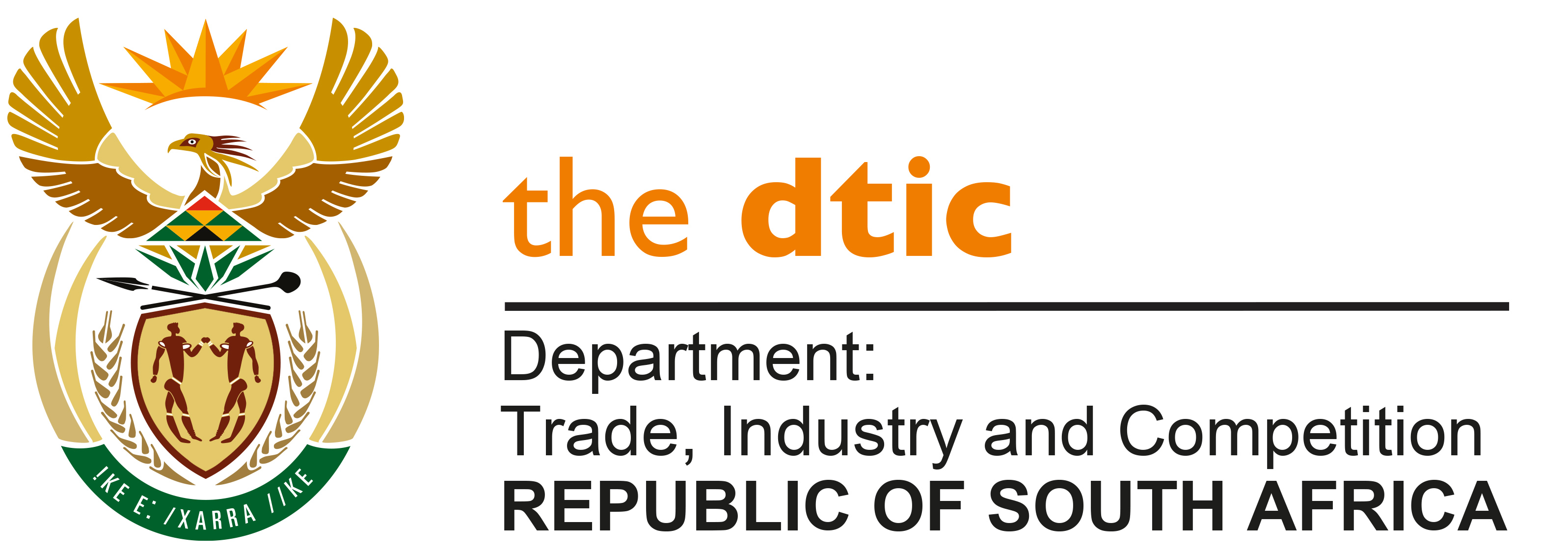 THE NATIONAL ASSEMBLY    QUESTION FOR WRITTEN REPLYQUESTION NO. 1128	Inkosi B N Luthuli (IFP) to ask the Minister of Trade, Industry and Competition:Whether, following reports that his department has stated that an energy one-stop shop to speed up the regulatory processes required for private investment in electricity generation has been established and is being managed by Invests A, he will furnish Inkosi B N Luthuli with the relevant details on the date by which business is expected to see potential results from the one-stop shop; if not, why not; if so, what are the relevant details?										NW1267EREPLY:the dtic has been mandated by the Presidency to support supply of energy through the Energy One-Stop-Shop (EOSS), that will be housed at the dtic Campus. It is envisaged that the EOSS Phase 1 will be operational by end May 2023 and will thereafter expand its capacity.The EOSS core team is currently creating a single window process for Energy Project Developers to access assistance in fast-tracking their applications to the appropriate Departments. Internal resources have been prioritised and technical expertise are being recruited to engage with Energy Project Developers and applicants.  InvestSA is available to engage with developers, applicants and the Energy Technical Working Group. Progress has been made already with addressing challenges faced by users, as reported to the Portfolio Committee on Trade, Industry and Competition on 14 March 2023, involving a large industrial energy user in KwaDukuza in KZN. -END-